АМАНАКСКИЕ                                             Распространяется    бесплатноВЕСТИ03 июня 2019г                                                                                                                                                              №34(328) ОФИЦИАЛЬНОИнформационный вестник Собрания представителей сельского поселения Старый Аманак муниципального района Похвистневский Самарской областиАдминистрации сельского поселения Старый Аманак муниципального района Похвистневский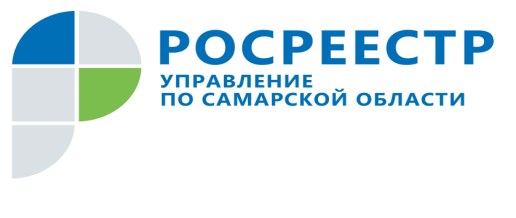 ПРЕСС-РЕЛИЗ03 июня 2019Как оспорить кадастровую стоимостьи рассчитать экономическую выгодуВ Управлении Росреестра по Самарской области прошла «прямая линия» на тему оспаривания кадастровой стоимости недвижимости. Жителям Самарской области разъяснили, когда целесообразно оспаривать кадастровую стоимость, как это сделать, и какие документы для этого необходимо подать в соответствующую комиссию или в суд. Далеко не всем владельцам собственности выгодно оспаривать кадастровую стоимость имущества ради снижения налога или арендной платы. Начальник отдела кадастровой оценки Управления Росреестра по Самарской области Иван Маслов рекомендует обращаться за установлением кадастровой стоимости в размере рыночной только в случаях, когда рыночная стоимость объекта значительно ниже кадастровой. Тогда затраты на оспаривание будут экономически целесообразны. Прежде чем обращаться за оспариванием кадастровой стоимости стоит рассчитать экономию и сопоставить ее с затратами на процесс оспаривания. Основные статьи расходов – это заказ у оценочной организации отчета об оценке рыночной стоимости недвижимости, государственная пошлина при обращении в суд, работа нотариуса по удостоверению правоудостоверяющего или правоустанавливающего документа, а также оплата работы представителя (если владелец недвижимости не планирует самостоятельно участвовать в заседаниях суда или комиссии об оспаривании кадастровой стоимости). Бесплатным как для граждан, так и для юридических лиц будет обращение с заявлением в комиссию по оспариванию кадастровой стоимости и получение выписки из Единого государственного реестра недвижимости (ЕГРН) о кадастровой стоимости объекта недвижимости. При принятии решения об оспаривании кадастровой стоимости следует также учитывать, что физические лица имеют право выбирать куда им обратиться – в комиссию при Управлении или в Самарский областной суд, в то время как юридические лица обязаны пройти досудебный порядок оспаривания в комиссии. Исключением из этих правил является необходимость соблюдения пятилетнего срока обращения в комиссию, который исчисляется с даты внесения стоимости в ЕГРН. Объекты, по которым такой срок истек, оспариваются только в суде.При обращении в суд комплект документов можно посмотреть в главе 25 «Кодекса об административном судопроизводстве». При обращении в комиссию при Управлении Росреестра понадобится заявление (образец можно посмотреть на сайте Росреестра), через сайт Росреестра или в МФЦ заказать выписку из ЕГРН о кадастровой стоимости объекта недвижимости (информация предоставляется бесплатно, в срок не более трех рабочих дней), представить отчет об оценке рыночной стоимости недвижимости в бумажном и электронном виде и нотариально заверенный правоудостоверяющий или правоустанавливающий документ. «Отчет об оценке должен быть составлен на дату, по состоянию на которую определена кадастровая стоимость, - обращает внимание Иван Маслов. – Эту дату можно узнать из выписки о кадастровой стоимости объекта недвижимости». После подачи комплекта документов ведомство обязано сообщить о дате заседания в течение семи рабочих дней, и в течение месяца рассмотреть заявление по сути. В случае положительного решения комиссии внесение новой кадастровой стоимости в ЕГРН осуществляется без участия заявителя. 	 Контакты для СМИ:Ольга Никитина, помощник руководителя Управления Росреестра(846) 33-22-555, 8 927 690 73 51, pr.samara@mail.rПРЕСС-РЕЛИЗ03 июня 2019Качественный приемДокументы на регистрацию прав и постановку на кадастровый учет жители региона сдают через сайт Росреестра и многофункциональные центры. Качество приема документов в МФЦ – важный вопрос для заявителей.Государственные услуги, оказываемые Управлением Росреестра по Самарской области, – регистрация прав и постановка на кадастровый учет – предоставляются в каждом из 37 муниципальных образований Самарской области. Задача МФЦ – принять документы от заявителей, оперативно направить их в Управление Росреестра, и когда вернется результат, своевременно выдать его заявителю. «Через МФЦ на регистрацию недвижимости могут подать документы граждане и юридические лица, - говорит заместитель начальника отдела координации и анализа деятельности в учетно-регистрационной сфере Управления Росреестра по Самарской области Лилия Аглиулова. - Органы местного самоуправления и органы государственной власти обязаны подавать документы исключительно в электронном виде». В 2015 году доля документов, принимаемых МФЦ, составляла около 51%. В 2018 году МФЦ принимал почти 100% документов, поступающих в бумажном виде в орган регистрации прав. Таким образом, Управлению Росреестра совместно с МФЦ удалось превысить контрольные показатели целевых моделей «Регистрация права собственности на земельные участки и объекты недвижимого имущества» и «Постановка на кадастровый учет земельных участков и объектов недвижимого имущества». С учетом высокой социальной значимости работы сотрудников МФЦ в каждом муниципальном образовании Управлением Росреестра по Самарской области назначен ответственный специалист ведомства, к которому коллеги из МФЦ обращаются с возникающими вопросами о приеме документов. Кроме того, Управление Росреестра проводит обучающие мероприятия для МФЦ, в том числе анализируя типовые ошибки сотрудников многофункциональных центров при приеме документов от заявителей. «Чем качественней будет прием документов, тем меньше будет приостановлений и отказов в учетно-регистрационных действиях, а мы в этом очень заинтересованы, - говорит Лилия Аглиулова. - Более того, показатели, связанные с качеством приема документов МФЦ, с прошлого года добавлены в целевые модели и учитываются в рейтинге деятельности организации. В связи с этим анализ ошибок при приеме документов получил особое звучание и для специалистов МФЦ». Иногда ошибки носят исключительно технический характер. В связи с этим в Управлении Росреестра рекомендуют заявителям перед тем как подписать заявление внимательно проверить правильность написания их фамилии, имени, отчества, даты, места рождения, реквизитов паспортных данных, адресе регистрации заявителя и сведений об объекте недвижимости. Кроме того, стоит принимать во внимание рекомендации специалиста МФЦ сдать документы в соответствующей форме и комплектности. Отмахнувшись от совета, в последующем можно столкнуться с приостановлением и отказом в регистрации недвижимости. Так, например, в ряде случаев по закону требуется нотариальная форма договора, но заявитель настаивает, чтобы специалист МФЦ принял у него договор в простой письменной форме. Или, когда необходимо представить два подлинных экземпляра договора, заключенных в простой письменной форме, а заявитель принес только один.Также в Управлении Росреестра напомнили, что срок регистрации прав составляет 5 рабочих дней, срок постановки на кадастровый учет – 7 рабочих дней. При этом при подаче документов через МФЦ стоит учитывать время на доставку документов.   Контакты для СМИ:Ольга Никитина, помощник руководителя Управления Росреестра(846) 33-22-555, 8 927 690 73 51, pr.samara@mail.ruПохвистневские полицейские раскрыли кражу садовой техники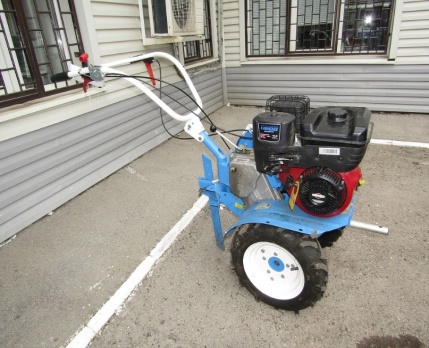 В дежурную часть МО МВД России «Похвистневский» обратился 50-летний житель города Петропавловск-Камчатский Камчатского края и сообщил о том, что из принадлежащего ему дома, расположенного в селе Рысайкино Похвистневского района была похищена садовая техника на общую сумму более 50000 рублей.Сотрудники полиции приехав на место происшествия, провели осмотр помещений, собрали необходимые улики, провели опрос среди возможных свидетелей. Из собранных полицейскими материалов следует, что проживая в Петропавловске-Камчатском, заявитель периодически приезжал в сельский дом для временного проживания и проверки сохранности имущества. Приехав в очередной раз, он обнаружил пропажу мотоблока и бензотриммера. Садовая техника была похищена из гаража путём подбора ключа.В ходе проведения оперативных мероприятий полицейские установили, что к данному преступлению может быть причастен ранее неоднократно судимый безработный житель села Рысайкино Похвистневского района. В ходе опроса подозреваемый сознался стражам правопорядка в совершении кражи и сообщил, что похищенный бензотриммер потерял по пути, а мотоблок продал.Мотоблок был найден, изъят и возвращен законному собственнику. В настоящее время принимаются меры по установлению местонахождения похищенного бензотриммера.По признакам преступления предусмотренного частью 2 статьи 158 Уголовного кодекса Российской Федерации «Кража» возбуждено уголовное дело. Санкция статьи предусматривает до пяти лет лишения свободы. Следствие продолжается.В Самарской области прошел конкурс детских рисунков на тему: «ПДД соблюдаем - свою жизнь оберегаем!»В Международный день защиты детей инспектор по пропаганде ПДД ОГИБДД МО МВД России «Похвистневский» младший лейтенант полиции Елена Харитонова провела на площади города Похвистнево конкурс рисунков среди детей, которые пришли на праздник. Все желающие ребята должны были изобразить рисунки на тему: «ПДД соблюдаем - свою жизнь оберегаем!». Для самых маленьких Елена Харитонова приготовила раскраски.В ходе мероприятия младший лейтенант полиции напоминала правила безопасности при передвижении по улицам, как пешком, так и на велопрогулках. Татьяна Ивановна предупредила ребят о комендантском часе и об ответственности за некоторые правонарушения, за которые подростки уже несут ответственность.Строгое жюри в лице председателя Общественного совета при МО МВД России "Похвистневский" Татьяны Вобликовой и госавтоинспектора всем участникам подарили светоотражатели, а победителям – фликеры, в виде брелоков на сумки. Также сотрудники Госавтоинспекции и общественники раздавали листовки на тему «Детям - безопасную дорогу!» и «Ответственность несовершеннолетних за правонарушения». Маленькие велосипедисты тоже не остались без внимания правоохранителей. Каждый из обладателей двухколесного транспорта получил в подарок светоотражающий брелок, а все мамы, которые пришли с юными велосипедистами на праздник получили цветы и теплые слова поздравлений.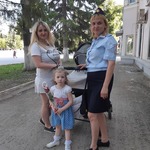 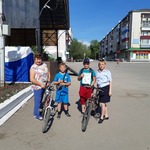 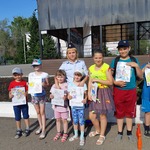 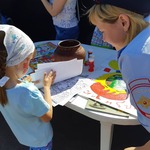 Сотрудники полиции организовали для детей погибшего сотрудника поход на шоу мыльных пузырейНакануне Всемирного дня защиты детей сотрудники Похвистневского отдела полиции традиционно поздравляют детей, погибшего сослуживца с первым летним праздником. В этом году начальник дежурной части МО МВД России «Похвистневский» подполковник полиции Андрей Каргин и помощник начальника отдела – начальник отделения по личному составу майор полиции Наталья Сорокина организовали для Алины и Даниила поход на шоу мыльных пузырей, которое проходило в Похвистневском Доме Культуры.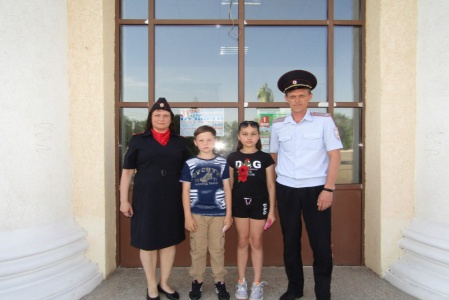 Внимание, водители!!!В период с 4 по 7 июля на территории области, в том числе на территории г.о. Похвистнево и м.р. Похвистневский будет проводиться профилактическое мероприятие с акцентом на тонировку и нечитаемые гос. регистрационные знаки. В мероприятии примут участие командиры и начальники подразделений ГИБДД. В ходе мероприятия сотрудники будут осуществлять контроль за транспортными средствами, при эксплуатации, которых допущено превышение норм светопропускаемости стекол, а также нечитаемых государственных регистрационных знаков.Обращаем Ваше внимание на то, что целью выявления нарушений правил дорожного движения водителями транспортных средств, является снижение дорожно-транспортных происшествий.Помните, что соблюдение правил дорожного движения является залогом Вашей безопасностиРОССИЙСКАЯ ФЕДЕРАЦИЯ   АДМИНИСТРАЦИЯ         сельского поселения       Старый Аманак   муниципального района        Похвистневский     Самарской области        446472,Самарская область,            Похвистневский район,с.Старый Аманак,ул.Центральная,37 А              тел.8(84656)44573ПОСТАНОВЛЕНИЕ03.06.2019г.  № 57О подготовке документациипо планировке территории                 Рассмотрев обращение ООО «Орловка- АИЦ» о принятии решения по подготовке документации по планировке территории и строительства объекта      «Техническое перевооружение сети газопотребления. Газоснабжение зерносушилки, расположенной по адресу: Самарская область, Похвистневский район, село Старый Аманак, ул.Школьная, д.13Б» и на основании Градостроительного кодекса Российской Федерации от 29.12.2004 года №190-ФЗ, Администрация сельского поселения Старый Аманак муниципального района Похвистневский Самарской области ПОСТАНОВЛЯЕТРазрешить ООО «Орловка- АИЦ» подготовку документации по планировке территории для проектирования и строительства объекта «Техническое перевооружение сети газопотребления. Газоснабжение зерносушилки, расположенной по адресу: Самарская область, Похвистневский район, село Старый Аманак, ул.Школьная, д.13Б» .Опубликовать настоящее Постановления в газете «Аманакские вести».Разместить настоящее Постановление в сети «Интернет» на официальном сайте Администрации сельского поселения Старый Аманак муниципального района Похвистневский.Настоящее Поставление вступает в силу со дня официального подписания.Глава поселения                                                                                                         В.П.ФадеевУЧРЕДИТЕЛИ: Администрация сельского поселения Старый Аманак муниципального района Похвистневский Самарской области и Собрание представителей сельского поселения Старый Аманак муниципального района Похвистневский Самарской областиИЗДАТЕЛЬ: Администрация сельского поселения Старый Аманак муниципального района Похвистневский Самарской областиАдрес: Самарская область, Похвистневский          Газета составлена и отпечатана                                                                исполняющийрайон, село Старый Аманак, ул. Центральная       в администрации сельского поселения                                          обязанности главного37 а, тел. 8(846-56) 44-5-73                                             Старый Аманак Похвистневский район                                                      редактора                                                                                                            Самарская область. Тираж 100 экз                                         Л.С.Должникова